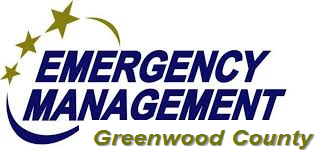 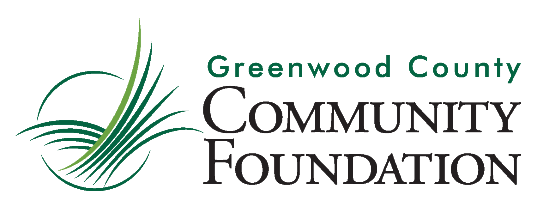 COVID-19 Response Fund ApplicationOrganization:  ________________________________________________________________Organization Address:  _________________________________________________________City/State/Zip:  _______________________________________________________________Phone #:  (        )  ___________________________ or  (        )  __________________________EIN:  ______________________________________Primary Contact:  _____________________________________________________________Title:  _____________________________________Email:  ____________________________________Grant Amount Requested (maximum of $5,000):  ________________On a separate sheet, briefly state the purpose for which the grant funding is to be used. Include the time frame in which the funds are to be distributed, who will be the recipient(s), and the criteria for recipient selection. Funding is to benefit Greenwood County residents only and cannot be applied towards an organization’s general operations. Funds are only available for 501(c)(3) organizations in good standing with the IRS, and may be used with new or existing programs that are directed towards those impacted by the current COVID-19 pandemic crisis.Funds may not be used for any political purpose or to influence legislation. Any misallocation of these funds will require the return of the entire amount and may impact future grant applications with the Greenwood County Community Foundation. If you have any questions about your application, please contact Jeff Smith at the Foundation office (864) 223-1524. By submitting this application, I affirm that the facts set forth in it are true and complete. I have read the funding requirements, and agree to return any unused funds to the Foundation.Agreement SignatureName  ________________________________________________________________Signature / Date  _________________________________________________Submit completed fund applications to:	George McKinney, Emergency Management Coordinator					528 Monument Street, B-24   Greenwood, SC 29646				Email:	gmckinney@greenwoodsc.gov